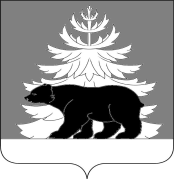 Контрольно-счетная палатаЗиминского районного муниципального образованияЗаключение № 01-10/04по результатам внешней проверки годового отчета об исполнении бюджета Буринского муниципального образования за 2022 год.                                                                           УТВЕРЖДАЮПредседатель Контрольно-                                                                                                               счетной палаты       Е.В.Шульгина                                                                                                                            Приказ № 11 от 28.04.2023г.                г. Зима                                                                     28 апреля 2023 г.           Настоящее заключение подготовлено Контрольно-счетной палатой Зиминского районного муниципального образования , в соответствии со ст. 264.4 Бюджетного кодекса Российской Федерации , ч. 3 п. 2 ст. 9 Федерального закона от 07.02.2011№ 6-ФЗ «Об общих принципах организации и деятельности контрольно-счетных органов субъектов Российской Федерации и муниципальных образований» (далее – Закон № 6-ФЗ), Положением о бюджетном процессе в Кимильтейском сельском поселении Зиминского муниципального района Иркутской области, утвержденным решением Думы Кимильтейского сельского поселения Зиминского муниципального района Иркутской области от 23.12.2022 года № 19/1 (далее по тексту – Положение о бюджетном процессе), ст. 8 Положения о Контрольно-счетной палате Зиминского районного муниципального образования, утвержденного решением Думы Зиминского муниципального района от 28.10.2021 № 146, на основании Соглашения о передаче полномочий по осуществлению внешнего муниципального финансового контроля от 10.02.2014г., распоряжения председателя Контрольно-счетной палаты от 13.03.2023№ 01-23/07  «О проведении внешней проверки годовой отчетности об исполнении бюджета Буринского муниципального образования за 2022 год».      Основание для проведения мероприятия:      Бюджетный кодекс Российской Федерации (далее- БК РФ), план работы Контрольно-счетной палаты Зиминского районного муниципального образования (далее КСП Зиминского района) на 2023 год.         Цели мероприятия: - установление законности, полноты и достоверности документов и материалов, представленных в составе отчета об исполнении бюджета Буринского муниципального образования; - установление результативности, эффективности исполнения бюджета, соответствия фактического исполнения бюджета его плановым назначениям, установленным решениями Думы Кимильтейского сельского поселения Зимиснкого муниципального района Иркутской области.       Объект мероприятия: Бюджет Буринского муниципального образования.       Предмет мероприятия: нормативные, распорядительные, финансовые и другие документы, регламентирующие и подтверждающие данные отчета об исполнении бюджета Буринского муниципального образования.        Проверяемый период: 2022 год.  Общие положения         В соответствии с Законом Иркутской области от 01.06.2022 №35-ОЗ «О преобразовании Буринского и Кимильтейского муниципальных образований Зиминского района Иркутской области и о внесении изменений в Закон Иркутской области «О статусе и границах муниципальных образований Зиминского района Иркутской области» в 2022 году преобразовано Буринское и Кимильтейское муниципальное образование созданием вновь образованного Кимильтейского сельского поселения Зиминского муниципального района Иркутской области.Внешняя проверка годового отчета об исполнении местного бюджета за 2022 год проведена в соответствии с требованиями главы 25.1. БК РФ «Основы составления, внешней проверки, рассмотрения и утверждения бюджетной отчетности».Вопросы организации по формированию, утверждению и контролю за исполнением местного бюджета в Буринском муниципальном образовании регламентированы Уставом Буринского муниципального образования, Уставом Кимильтейского сельского поселения и Положением о бюджетном процессе. Во исполнение части 1 статьи 264.4 БК РФ внешняя проверка годового отчета об исполнении местного бюджета за 2022 год осуществлена КСП Зиминского района до его рассмотрения Думой Кимильтейского сельского поселения.В ходе внешней проверки годового отчета об исполнении местного бюджета за 2022 год исследовалось соблюдение бюджетного законодательства Российской Федерации, в том числе Инструкции о порядке составления и предоставления годовой, квартальной и месячной отчетности об исполнении бюджетов бюджетной системы РФ, утвержденной приказом Минфина РФ от 28.12.2010 № 191н (далее - Инструкция № 191н). Проверка бюджетной отчетности осуществлялась в форме камеральной проверки представленных отчетов главного распорядителя бюджетных средств.Представленная для внешней проверки годовая бюджетная отчетность об исполнении бюджета Буринского муниципального образования отражает финансовое положение на 01.01.2023 года и результаты финансово-хозяйственной деятельности учреждения за период с 01.01.2022 года по 31.12.2022 года.В соответствии с п. 2 ст. 264.5, ст. 264.6, п.3 ст. 264.1 БК РФ в Думу Кимильтейского сельского поселения одновременно с отчетом об исполнении бюджета был представлен проект решения Думы Кимильтейского сельского поселения «Об утверждении отчета об исполнении бюджета Буринского муниципального образования за 2022 год», с приложениями к указанному проекту решения Думы Кимильтейского сельского поселения. Отчет об исполнении местного бюджета за 2022 год представлен в КСП Зиминского района 31.03.2023 г. (входящий №19), что соответствует требованиям пункта 3 статьи 264.4 БК РФ (не позднее 1 апреля текущего года).2.Общая характеристика основных параметров исполнения бюджета Буринского муниципального образования.2.1 Анализ решения Думы Буринского муниципального образования об утверждении бюджета на соответствующий год, внесение в него изменений в течении финансового года.  Бюджет Буринского муниципального образования на 2022 год был утвержден решением Думы Буринского муниципального образования от 27 декабря 2021 № 126 «О бюджете Буринского муниципального образования на 2022 год и на плановый период 2023 и 2024 годов»:по доходам в сумме 6827,0 тыс. руб., из них объем межбюджетных трансфертов, получаемых из других бюджетов бюджетной системы Российской Федерации, в сумме 6337,0 тыс. руб., в том числе из областного бюджета в сумме 1129,0 тыс. руб., из муниципального района в сумме 5208,0 тыс. руб.;по расходам в сумме 6827,0 тыс. руб.;размер дефицита бюджета в сумме 0 тыс. руб.В течение финансового года в бюджет Буринского муниципального образования вносились изменения и дополнения.                                                                                             Таблица 1 (тыс.руб.)В окончательном варианте бюджет на 2022 год был утвержден решением Думы Кимильтейского сельского поселения от 26 декабря 2022 года № 21 «О внесении изменений и дополнений в решение Думы Буринского муниципального образования от 27 декабря 2021 года № 126 «О бюджете Буринского муниципального образования на 2022 год и на плановый период 2023 и 2024 годов» в объеме:по доходам в сумме 7852,0 тыс. руб., из них объем межбюджетных трансфертов, получаемых из других бюджетов бюджетной системы Российской Федерации, в сумме 7345 тыс. руб., в том числе из областного бюджета в сумме 1138,0 тыс. руб., из бюджета муниципального района в сумме 6207,0 тыс. руб.  по расходам в сумме 8536,0 тыс. руб.;размер дефицита бюджета в сумме 684,0 тыс. руб., или 134,9% от утвержденного общего годового объема доходов местного бюджета без учета утвержденного объема безвозмездных поступлений и (или) поступлений налоговых доходов по дополнительным нормативам отчислений.Превышение дефицита бюджета Буринского муниципального образования над ограничениями, установленными ст. 92.1 БК РФ, осуществлено в пределах суммы снижения остатков средств на счетах по учету средств бюджета Буринского муниципального образования, которая по состоянию на 1 января 2022 года составила 684,0 тыс. руб.Дефицит бюджета с учетом суммы снижения остатков средств на счетах по учету средств местного бюджета составит 0 тыс. руб.План по доходам местного бюджета по сравнению с первоначальной редакцией увеличен на 1025,0 тыс.руб. или на 15,0%. План по расходам по сравнению с первоначальной редакцией увеличен на 1709,0 тыс.руб. или на 25,0%. Доходы местного бюджета в 2022 году исполнены в сумме 7715,0 тыс.руб., что ниже уточненных плановых назначений на 137,0 тыс.руб. или на 1,7%.Расходы исполнены в сумме 7982,0 тыс.руб., что ниже уточненных плановых назначений на 554,0 тыс.руб. или на 6,5%.Дефицит в сумме 267,0 тыс.руб.3.Анализ исполнение доходной части бюджета.   В соответствии со статьей 41 БК РФ источниками формирования доходной части местного бюджета являются налоговые и неналоговые доходы, безвозмездные поступления от других бюджетов бюджетной системы Российской Федерации.Анализ исполнения доходной части бюджета за 2022 год в целом, и изменение плановых показателей и окончательной редакции решения Думы (в ред. от 26.12.22г.№ 21) представлен в таблице 2.Таблица 2 (тыс.руб.)       За 2022 год в бюджет поступило 7715,0 тыс. руб., что составило 98,3 % от плановых показателей, из них:       - налоговые и неналоговые доходы поступили в сумме 509,0 тыс. руб., что составляет 100,4% от плановых назначений, по сравнению с уровнем 2021 года   поступило больше на45, 0тыс.руб. или на 9,7%.      Безвозмездные поступления поступили в сумме 7206,0 тыс. руб. или 98,1% от плановых назначений из них поступили за счет средств областного бюджета в сумме 999,0 тыс. руб., за счет средств районного бюджета – 6207,0 тыс. руб.;       По состоянию на 01.01.2023 года доля налоговых и неналоговых поступлений в общем объеме доходов местного бюджета составила 6,6%.Налог на доходы физических лиц за 2022 год поступил в сумме 62,0 тыс. руб. или на 1,6 % выше плановых назначений и на 19,2 % выше уровня 2021 года. Налоги на товары (работы, услуги), реализуемые на территории Российской Федерации поступили в сумме 359,0 тыс. руб., что на 2,3% выше плановых назначений и на 18,9% выше уровня 2021 года.Налог на имущество физических лиц за 2022 год поступил в сумме 16,0 тыс. руб., что на 11,1% ниже плановых назначений и на 23,8% ниже уровня 2021 года.Земельный налог поступил в сумме 50,0 тыс. руб., что на 9,1 % ниже плановых назначений и на 33,3% ниже уровня 2021 года.Доходы от оказания платных услуг и компенсации затрат государства поступили в сумме 22,0 тыс. руб., что на уровне плановых назначений и на 57,1 % выше уровня 2021 года.Доля безвозмездных поступлений от других бюджетов в общем объеме доходов составила 93,4%, из них:- межбюджетные трансферты, не имеющие целевого назначения (дотации, иные межбюджетные трансферты) поступили в сумме 6207,0тыс. руб.;- межбюджетные трансферты целевого назначения (субсидии, субвенции) – 999,0 тыс. руб.За 2022 год объем поступлений в местный бюджет, в сравнении с аналогичным периодом 2021 года, увеличился на 975,0 тыс. руб. или на 14,5 %. Объем доходов  поступивших в бюджет Буринского муниципального образования отраженных в строке 010 гр.5  «Доходы бюджета - всего» в сумме 7715152,33 руб. и объем расходов бюджета Буринского муниципального образования отраженных по стр.200 гр.5 «Расходы бюджета- всего» в сумме 7981922,62 руб. отчета об исполнении бюджета (ф. 0503117), соответствуют показателям строк 010 гр.4 «поступления по доходам - всего» и строки 200 гр.4 «выбытия по расходам-всего» Объем доходов и объем расходов бюджета Буринского муниципального образования, отраженных в Отчете об исполнении бюджета (ф. 0503117), соответствует показателям доходов и расходов Отчета по поступлениям и выбытиям (ф. 0503151), предоставленного по запросу КСП Зиминского района и предоставленным Управлением Федерального казначейства по Иркутской области от 24.03.2023 года № 34-12-74/11-1552, в рамках заключенного Соглашения об информационном взаимодействии между Управлением Федерального казначейства по Иркутской области и Контрольно-счетной палатой Зиминского районного муниципального образования  от 12 октября 2017 года.3.Анализ исполнение   расходной части бюджета Буринского муниципального образования3.1 Исполнение плана по расходам в разрезе экономических статей расходовТаблица 3(тыс. руб.)      В структуру расходов бюджета расходы по оплате труда и начисления на выплаты по оплате труда составляют 55,9 % от общего объема расходов, в абсолютном значении 4459,0 тыс. руб., или 96,8% от плана по сравнению с уровнем 2021 года расходы увеличились на 18,2%;Расходы по оплате работ, услуг за 2022 год составили 1584,0 тыс. руб. или 79,9 % от плана. Удельный вес в общем   объеме расходов 19,8%.Перечисления другим бюджетам бюджетной системы Российской Федерации в сумме 354,0тыс. руб. или 100% от плановых назначений. Удельный вес от общего объема расходов 4,4%.Расходы на пенсионное обеспечение 384,0 тыс.руб. или 100% от плановых назначений. Удельный вес от общего объема расходов 4,8%.Увеличение стоимости основных средств 895,0 тыс. руб. или 100,0% от плана. Удельный вес от общего объема расходов 11,2%. Увеличение стоимости материальных запасов 225,0 тыс. руб. или 98,7% от плана.   Удельный вес от общего объема расходов 2,8%.3.2Исполнение плана по расходам в разрезе разделов функциональной классификации расходов.Таблица 4 (тыс. руб.)Раздел 01 «Общегосударственные вопросы»     По разделу «Общегосударственные вопросы» отражаются расходы на функционирование высшего должностного лица субъекта Российской Федерации, функционирование законодательных (представительных) органов государственной власти, высших органов исполнительной власти субъектов Российской Федерации, расходы на обслуживание государственного и муниципального долга, расходы на формирование резервных фондов и другие общегосударственные вопросы. По данному разделу исполнено за 2022 год – 2883,0 тыс. руб. или 99,4% от плановых назначений. Удельный вес 36,1 % от общего объема расходов. По сравнению 2022 год с 2021 годом расходы уменьшились на 226,0 тыс.руб. или на 7,3%.      По подразделу 02 «Функционирование высшего должностного лица субъекта Российской Федерации и муниципального образования» отражены расходы на содержание главы Буринского муниципального образования. По данному разделу исполнено за 2022 год –797,0 тыс. руб. или 100% плановых назначений, по сравнению с уровнем 2021 года расходы увеличились на 107,0 тыс.руб. или на 15,5%.    По подразделу 04 «Функционирование Правительства Российской Федерации, высших исполнительных органов государственной власти субъектов Российской Федерации, местных администраций» предусмотрены расходы на обеспечение деятельности администрации Буринского муниципального образования.   По данному разделу исполнено за 2022 год – 2051,0 тыс.руб. или 99,3% от плана, по сравнению с уровнем 2021 года расходы уменьшились на 257,0 тыс.руб.  или на 11,1%.По подразделу 13 «Другие общегосударственные вопросы» расходы в 2021 году исполнены в сумме 35,0 тыс.руб. или 100% от плана. По сравнению с уровнем 2021 года расходы уменьшились на 76,6 тыс.руб. или на 68,5%. Расходы направлены на обеспечение мер пожарной безопасности в сумме 35,0 тыс.руб.Раздел 02 «Национальная оборона»      По разделу «Национальная оборона» отражены расходы местного бюджета на проведение мероприятий в области мобилизационной подготовки. По данному разделу исполнено за 2022 год – 13,0 тыс. руб. (0,2 % от общего объема расходов).     По подразделу 03 «Мобилизационная и вневойсковая подготовка» отражены расходы на исполнение полномочий по ведению первичного воинского учета на территориях, где отсутствуют военные комиссариаты. По данному разделу исполнено за 2022 год – 13,0 тыс. рублей или 8,4 % плановых назначений.Раздел 04 «Национальная экономика»     По данному разделу за 2022 год исполнено 240,0 тыс.руб.(3,0% от общего объема расходов)    По подразделу 09 «Дорожное хозяйство (дорожные фонды) исполнено за 2022 год 240,0 тыс.руб. или 38,6 % плановых назначений. По сравнению с уровнем 2021года расходы увеличились на 108,0 тыс.руб. или на 81,8%. Раздел 05 «Жилищно-коммунальное хозяйство»   По данному разделу исполнено за 2022 год – 637,0 тыс. руб. (8,0 % от общего объема расходов)     По подразделу 02 «Коммунальное хозяйство» отражены расходы, связанные с вопросами коммунального развития, а также расходы на другие мероприятия в области коммунального хозяйства. По данному разделу исполнено за 2022 год – 107,0 тыс. руб. или 100% плановых назначений. По сравнению с 2021 годом расходы увеличились на 68,0 тыс.руб. или на 174,4%.    По подразделу 03 «Благоустройство» расходы исполнены в сумме 530,0 тыс.руб. или на 100% от плановых назначений. По сравнению с уровнем 2021 года расходы уменьшились на 426,0 тыс.руб. или на 44,6%.Раздел 08 «Культура, кинематография»     По данному разделу исполнено за 2022 год –3481,0 тыс. руб. (43,6 % от общего объема расходов), по сравнению с уровнем 2021 года расходы увеличились на 1784,0 тыс.руб. или на 105 %    По подразделу 01 «Культура» на содержание учреждений культуры и проведение мероприятий в области культуры. По данному разделу исполнено за 2022 год –3481,0 тыс. руб. или 99,6% от плановых назначений.Раздел 10 «Социальная политика»      Расходы по данному разделу расходы исполнены в сумме 374,0 тыс. руб. (4,7% от общего объема расходов). По сравнению с уровнем 2021 года расходы увеличились на 80,0 тыс.руб. или на 27,2%.      По подразделу 01 «Пенсионное обеспечение» предусмотрены расходы в сумме 374,0 тыс. руб.или 100% от плановых назначений. Расходы направлены на  выплаты ежемесячных доплат к трудовой пенсии лицам, замещавшим муниципальные должности.Раздел 14 «Межбюджетные трансферты общего характера бюджетам бюджетной системы Российской Федерации»     По данному разделу исполнено за 2022 год –354,0 тыс. руб. (4,4 % от общего объема расходов).По сравнению с уровнем 2021 года расходы увеличились на 4,0 тыс.руб. или на 1,1%.    По подразделу 03 «Прочие межбюджетные трансферты общего характера» исполнено за 2022 год – 354,0 тыс. руб. или 100% плановых назначений.4.Аализ исполнения муниципальных программ в Буринском муниципальном образовании в 2022году                                                                                                             Таблица 5 ( тыс.руб.)Решением Думы Буринского муниципального образования от 27.12.2021 года № 126 «О бюджете Буринского муниципального образования на 2022 год и плановый период 2023 и 2024годов» были утверждены бюджетные ассигнования на реализацию 3 муниципальных программ на сумму 920,0 тыс.руб. В течение года план по расходам на реализацию муниципальных программ, по сравнению с первоначальной редакцией, был уменьшен на 187,0 тыс. руб. и утвержден решением Думы в редакции от 26.12.2022г. № 21 в сумме 733,0 тыс.руб.       Фактическое финансирование мероприятий муниципальных программ в 2022 году составило в сумме 733, 0тыс.руб. или 100% от утвержденных бюджетных ассигнований. Расходы направлены в рамках муниципальной программы «Обеспечение первичных мер пожарной безопасности на территории Буринского муниципального образования" на обеспечение первичных мер пожарной безопасности на территории Буринского муниципального образования в сумме 41,0 тыс.руб., муниципальную программу «Укрепление материально- технической базы муниципальных учреждений культуры Буринского муниципального образования» в сумме 692,0 тыс.руб.   КСП Зиминского района отмечает, что за 2022 год муниципальная программа «Охрана окружающей среды и рациональное природопользование на территории Буринского муниципального образования» на конец года в бюджете не отражена, плановые назначения исключены, финансирование не осуществлялось на основании  Постановления главы администрации Буринского муниципального образования от 25.07.2022 №32 «О внесении изменений в муниципальную программу «Охрана окружающей среды и рациональное природопользование на территории Буринского муниципального образования».                   5 . Анализ использования средств резервного фонда     В первоначальной редакции утвержден объем бюджетных ассигнований резервного фонда в сумме 5,0 тыс. руб., что соответствует ст. 81 БК РФ, регламентирующей установление решением о бюджете размера резервных фондов местных администраций не более 3 процентов от общего объема расходов, утвержденного решением о бюджете, в составе расходов местного бюджета. Согласно отчета, об использовании резервного фонда, предоставленного Финансовым управлением средства резервного фонда в 2022 году не использовались.6.Анализ состояния дорожного фонда и расходов на его обслуживаниеОбъем бюджетных ассигнований дорожного фонда Буринского муниципального образования на 2022 год был утвержден в сумме 621,8 тыс. руб., в том числе не использованные бюджетные ассигнования 2021 года в сумме 270,3 тыс. руб. Исполнено бюджетных ассигнований дорожного фонда Буринского муниципального образования в 2022 году 240,2 тыс. руб. или 38,6% от плановых назначений. Остаток бюджетных ассигнований дорожного фонда Буринского муниципального образования на 01.01.2023 года составил 381,6 тыс. руб.7.Анализ состояния муниципального долга и расходов на его обслуживаниеМуниципальный долг отсутствует. Отчет не предоставляется. 8. Своевременность предоставления, полнота отчета об исполнении бюджета Буринского муниципального образования      Годовая бюджетная отчетность для проведения внешней проверки представлена в соответствии со ст. 264.1 Бюджетного кодекса РФ и пунктами 3,4,6,и 9 Инструкции № 191н  годовая бюджетная отчетность сформирована нарастающим итогом с начала года в рублях с точностью до второго десятичного знака после запятой, подписана руководителем и главным бухгалтером, представлена на  бумажном носителе  в  сброшюрованном и пронумерованном виде на 50 листах, с оглавлением и сопроводительным письмом №245 от 31.03.2023 г., в следующем составе:      Отчет об исполнении   бюджета (ф. 0503117);      Баланс исполнения   бюджета (ф. 0503120);    Справка по заключению счетов бюджетного учета отчетного финансового года (ф. 0503110);     Отчет о финансовых результатах деятельности (ф. 0503121);     Отчет о движении денежных средств (ф. 0503123);     Справка по консолидируемым расчетам (ф. 0503125);     Отчет о бюджетных обязательствах (ф.0503128)    Пояснительная записка к отчету об исполнении бюджета (ф. 0503160) и приложения к ней:      Сведения об исполнении бюджета (ф.0503164);     Сведения о движении нефинансовых активов бюджета (ф.0503168);     Сведения о дебиторской и кредиторской задолженности (ф.0503169);       В части установления полноты годовой бюджетной отчетности администрации Буринского муниципального образования за 2022 год и ее соответствия требованиям нормативных правовых актов по составу, структуре и заполнению (содержанию) требованиям БК РФ, Инструкции 191н, нарушений не установлено.    В соответствии с п.8 Инструкции №191н формы бюджетной отчетности, утвержденные настоящей Инструкцией, которые не имеют числового значения, Администрацией Буринского сельского поселения не составлялись, что отражено в Пояснительной записке.      Бюджетная отчетность предоставлена в требуемом объеме.  Остаток средств на едином бюджетном счете после завершения операций по принятым бюджетным обязательствам по состоянию на 01.01.2023 года сложился в сумме 417263,66 рублей, что подтверждается данными Баланса исполнения бюджета (ф. 0503120), что соответствует Справке о свободном остатке средств бюджета по КФД ф.0531859 предоставленного по запросу КСП Зиминского района и предоставленным Управлением Федерального казначейства по Иркутской области от 24.03.2023 года № 34-12-74/11-1552,в рамках заключенного Соглашения об информационном взаимодействии между Управлением Федерального казначейства по Иркутской области и Контрольно-счетной палатой Зиминского районного муниципального образования  от 12 октября 2017 года.  Отчет о финансовых результатах деятельности (ф. 0503121):В соответствии с пунктом 92 Инструкции №191н Отчет о финансовых результатах деятельности (ф. 0503121) содержит данные о потоках денежных средств в разрезе кодов КОСГУ по состоянию на 1 января 2023 года.        При анализе   ф.0503121 «Отчет о финансовых результатах деятельности по состоянию на 01.01.2023 года расходы по КОСГУ 292 –штрафы за нарушения законодательства о налогах и сборах, законодательства о страховых взносах составили 500,0 руб., по КОСГУ 293 «Штрафы за нарушения законодательства о закупках и нарушений условий контактов(договоров) в сумме 348,56руб., по КОСГУ 295 «Другие экономические санкции» в сумме 80,0 тыс.руб.            В нарушении ст.34 БК РФ расходы в сумме 80848,56руб. являются   неэффективным расходованием бюджетных средств.   Анализ Отчета об исполнении бюджета Буринского муниципального образования (ф. 0503117) показал, что утвержденные бюджетные назначения соответствуют уточненным показателям доходов и расходов местного бюджета, утвержденным решением Думы Буринского муниципального образования от 27.12.2021 года № 126 «О бюджете Буринского муниципального образования на 2022 год и плановый период 2023 и 2024 годов» (с изменениями от 26.12.2022 №21).        Утвержденные бюджетные назначения, отражённые в Отчёте (ф.0503117) по разделу «Расходы бюджета» соответствуют сумме назначений, утверждённой Сводной бюджетной росписью на 31.12.2022 г., что соответствует требованиям Инструкции № 191н.Оценка достоверности годовой бюджетной отчетности включала в себя изучение и оценку основных форм бюджетной отчетности. Фактов недостоверных отчетных данных, искажений бюджетной отчетности проведенной, осуществления расходов, не предусмотренных бюджетом, проверкой не установлено.9. Анализ показателей дебиторской и кредиторской задолженности Согласно показателей ф. 0503169 Сведений по дебиторской и кредиторской задолженности по состоянию на 01.01.2023 года у главного распорядителя средств местного бюджета дебиторская задолженность со значения 15281,6 тыс. руб.  уменьшилась на 5770,1 тыс. руб.  (-37,8%) и составила 9511,5 тыс. руб., в том числе:- 65,1 тыс. руб. (по счету 205.11) - недоимка по земельному налогу, налогам на имущество;-9445,7 тыс.руб.(по счету 205.51) –по поступлениям от других бюджетов;-0,7 тыс.руб.(по счету 303.00) – по расчетам по платежам в бюджеты.Просроченная дебиторская задолженность со значения 78,2 тыс. руб. уменьшилась на 13,1 тыс. руб. (-16,8%) и составила 65,1 тыс. руб. по счету 205.11 – это недоимка по земельному налогу и налогам на имущество -65,1 тыс.руб.Согласно показателей ф. 0503369 Сведений по дебиторской и кредиторской задолженности на 01.01.2023г. сумма кредиторской задолженности главного распорядителя средств местного бюджета со значения 41,7 тыс. руб. уменьшилась на 0,7 тыс. руб.  (или-1,7 %) и составила 41,0 тыс. руб., в том числе:- 39,2 тыс. руб. (по счету 205.11) – по расчетам по доходам;-1,8 тыс.руб.- (по счете 302.00) по расчетам по обязательствам;Просроченной кредиторской задолженности на 01.01.2022 года нет.10. Анализ текстовой части проекта решения Думы Буринского муниципального образования Анализ текстовой части Проекта показал, что текстовая часть Проекта решения Думы Буринского муниципального образования не нуждается в доработке.                                                Выводы и предложения        1. Внешняя проверка годового отчета об исполнении бюджета Буринского муниципального образования за 2022 год проведена в соответствии с требованиями ст. ст.  264.4,157 БК РФ, Положением о бюджетном процессе в Буринском муниципальном образовании на основании представленной к проверке годовой бюджетной отчетности.       2. Отчет об исполнении бюджета Буринского муниципального образования за 2022 год предоставлен администрацией Кимильтейского сельского поселения в КСП Зиминского района в срок, установленный абз.2 ч. 3 ст. 264.4. БК РФ и Положения о бюджетном процессе в Буринском муниципальном образовании (исх.№ 245 от 31.03.2023 года) в форме проекта решения Думы Буринского муниципального образования «Об утверждении отчета об исполнении   бюджета Буринского муниципального образования за 2022 год» с приложениями.    3.Доходы местного бюджета в 2022 году исполнены в сумме 7715,0 тыс.руб., что ниже уточненных плановых назначений на 137,0 тыс.руб. или на 1,7%.Расходы исполнены в сумме 7982,0 тыс.руб., что ниже уточненных плановых назначений на 554,0 тыс.руб. или на 6,5%. 4. Объем доходов  поступивших в бюджет Буринского муниципального образования отраженных в строке 010 гр.5  «Доходы бюджета - всего» в сумме 7715152,33 руб. и объем расходов бюджета Буринского муниципального образования отраженных по стр.200 гр.5 «Расходы бюджета- всего» в сумме 7981922,62 руб. отчета об исполнении бюджета (ф. 0503117), соответствуют показателям строк 010 гр.4 «поступления по доходам - всего» и строки 200 гр.4 «выбытия по расходам-всего» Объем доходов и объем расходов бюджета Буринского муниципального образования, отраженных в Отчете об исполнении бюджета (ф. 0503117), соответствует показателям доходов и расходов Отчета по поступлениям и выбытиям (ф. 0503151), предоставленного по запросу КСП Зиминского района и предоставленным Управлением Федерального казначейства по Иркутской области от 24.03.2023 года № 34-12-74/11-1552, в рамках заключенного Соглашения об информационном взаимодействии между Управлением Федерального казначейства по Иркутской области и Контрольно-счетной палатой Зиминского районного муниципального образования  от 12 октября 2017 года.       5.   При анализе   ф.0503121 «Отчет о финансовых результатах деятельности по состоянию на 01.01.2023 года расходы по КОСГУ 292 –штрафы за нарушения законодательства о налогах и сборах, законодательства о страховых взносах составили 500,0 руб., по КОСГУ 293 «Штрафы за нарушения законодательства о закупках и нарушений условий контактов(договоров) в сумме 348,56руб., по КОСГУ 295 «Другие экономические санкции» в сумме 80,0 тыс.руб.       В нарушении ст.34 БК РФ расходы в сумме 80848,56руб. являются   неэффективным расходованием бюджетных средств.             В целом, годовой отчет об исполнении бюджета Буринского муниципального образования за 2022 год соответствует установленным требованиям бюджетного законодательства по содержанию и полноте отражения информации и может быть рекомендован к рассмотрению и утверждению Думой Кимильтейского сельского поселения.        Председатель                                                       Е.В.Шульгина№ п/пНаименование показателяДоходыРасходыДоходы -РасходыПервоначальный бюджет на 2022 годРешение Думы от 27.12.2021 г. №126 6827,06827,00Окончательный бюджет на 2022 годРешение Думы № 21 от 26.12.20227852,08536,0-684,0Отклонения окончательного бюджета от первоначального бюджета+1025,0+1709,0-684,0Исполнено за 2022 год7715,07982,0-267,0Наименование показателяОтчет за 2021 годРешение Думы в ред.от 26.12.22г.№21Отчет за 2022 год%     исполненияТемп роста доходов 2022-2021 г.г. (%)1234Гр.4/гр.3Гр.4/гр.2Налоговые и неналоговые доходы464507509100,4+9,7Налог на доходы физически лиц526162101,6+19,2Налоги на товары (работы, услуги), реализуемые на территории Российской Федерации302351359102,3+18,9Налог на имущество физических лиц21181688,9-23,8Земельный налог75555090,9-33,3Доходы от оказания платных услуг и компенсации затрат государства142222100+57,1Безвозмездные поступления62767345720698,1+14,8Дотации бюджетам поселений на выравнивание бюджетной обеспеченности из областного бюджета530000-100Дотации бюджетам поселений на выравнивание бюджетной обеспеченности из районного бюджета49836207620710024,9Субсидия на реализацию мероприятий перечня проектов народных инициатив200300300100+50,0Субвенции на осуществление областного государственного полномочия по определению перечня должностных лиц органов местного самоуправления, уполномоченных составлять протоколы об административных правонарушениях, предусмотренных отдельными законами Иркутской области об административной ответственности1111000Субвенции бюджетам поселений на осуществление первичного воинского учета на территориях, где отсутствуют военные комиссариаты12152138,6+8,3Межбюджетные трансферты в целях обеспечения сбалансированности бюджетов поселений Зиминского района5500000ВСЕГО ДОХОДОВ67407852771598,3+14,5Наименование расходовотчет2021 годУтверждено решением Думы от 27.12.21№126(в ред. от 26.12.22№21)отчет 2022 год% исполнениятемп роста доходов 2022-2021 г.г. %Оплата труда и начисления на выплаты по оплате труда37734607445996,8+18,2Оплата работ, услуг15871981158479,9-0,2Перечисления другим бюджетам бюджетной системы Российской Федерации350354354100+1,2Прочие расходы70878193,1+15,7Пенсионное обеспечение294384384100+30,6Увеличение стоимости основных средств391895895100+15,7Увеличение стоимости материальных запасов12522822598,7+80,0ВСЕГО РАСХОДОВ65908536798293,5+21,1Наименование расходовРаздел,ПодразделОтчет 2021 годУтверждено решением Думы от 27.12.21№126 (в ред. от 26.12.22№21)Отчет 2022 год% исполнениятемп роста доходов 2022-2021 г.г. %Общегосударственные вопросы010031092902288399,4-7,3Функционирование высшего должностного лица субъекта Российской Федерации и муниципального образования0102690797797100+15,5Функционирование правительства Российской Федерации, высших исполнительных органов государственной власти субъектов РФ, местных администраций010423082065205199,3-11,1Резервные фонды011105000Другие общегосударственные вопросы01131113535100-68,5Национальная оборона020013152138,40Мобилизационная и вневойсковая подготовка020313152138,40Национальная экономика040013262224038,6+81,8Дорожное хозяйство(дорожные фонды)040913262224038,6+81,8Жилищно-коммунальное хозяйство0500995637637100-36,0Коммунальное хозяйство050239107107100+174,4Благоустройство0503956530530100-44,6Культура, кинематография080016973496348199,6+105,0Культура080116973496348199,6+105,0Социальная политика1000294374374100+27,2Пенсионное обеспечение1001294374374100+27,2Межбюджетные трансферты общего характера бюджетам бюджетной системы Российской Федерации1400350354354100+1,1Прочие межбюджетные трансферты общего характера1403350354354100+1,1ВСЕГО РАСХОДОВ854265908536798293,5+21,1                                                                                       Наименование муниципальной программыКЦСР Решение Думы от 27.12.21г.№126 Решение Думы от 26.12.22г.№21исполнено за 2022 год% исполненияРасходы на реализацию муниципальных программ – всего, в том числе:920733733100Муниципальная программа «Укрепление материально-технической базы муниципальных учреждений культуры Буринского муниципального образования» 18.0.00.00000692692692100Муниципальная программа «Охрана окружающей среды и рациональное природопользование на территории Буринского муниципального образования» 19.0.00.00000138000Муниципальная программа «Обеспечение первичных мер пожарной безопасности на территории Буринского муниципального образования» 20.0.00.00000904141100